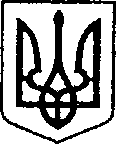 УКРАЇНАЧЕРНІГІВСЬКА ОБЛАСТЬН І Ж И Н С Ь К А    М І С Ь К А    Р А Д А29 сесія VIII скликанняР І Ш Е Н Н Явід 28 березня  2023 р.		        м. Ніжин	                          № 70-29/2023Відповідно до статей 25, 26, 42, 59, 73 Закону України “Про місцеве самоврядування в Україні”, Земельного кодексу України, Податкового кодексу України, Закону України “Про оренду землі”, рішення Ніжинської міської ради шостого скликання від 08 липня 2015 року №6-69/2015 “Про затвердження місцевих податків”(із змінами), Регламенту Ніжинської міської ради Чернігівської області затвердженого рішенням Ніжинської міської ради Чернігівської області від 27 листопада 2020 року № 3-2/2020, розглянувши клопотання підприємств та організацій, міська рада вирішила:Надати дозвіл Товариству з обмеженою відповідальністю фірма “Лакс” на виготовлення проекту землеустрою щодо відведення у користування на умовах оренди земельної ділянки орієнтовною площею 0,1350 га за адресою: м.Ніжин, вул. Амосова академіка, 8 для будівництва та обслуговування будівель торгівлі (розміщення приміщення аптеки), що належить товариству на праві власності відповідно до інформації з Державного реєстру речових прав на нерухоме майно від 07.03.2016 року (номер відомостей про речове право 13613686).              Термін дії дозволу – один рік. Припинити Акціонерному товариству «Укртрансгаз» право постійного користування земельною ділянкою площею 0,1465 га за адресою: м. Ніжин, вул. Коцюбинського,54 (кадастровий № 7410400000:03:013:0031) для розміщення та експлуатації основних, підсобних і допоміжних будівель та споруд підприємствами, що пов'язані з користуванням надрами, яка перебуває у постійному користуванні відповідно до Державного акту на право постійного користування від 29 травня 1996 року за № ЧН 00000242 у зв’язку із зверненням товариства.2.1. Акціонерному товариству «Укртрансгаз» вчинити дії щодо припинення права постійного користування відповідно до Закону України «Про державну реєстрацію речових прав на нерухоме майно та їх обтяжень».3. Затвердити проект землеустрою щодо відведення земельної ділянки та надати у постійне користування Ніжинському міському будинку культури земельну ділянку площею 0,0055 га за адресою: м. Ніжин, вул.Богуна,14В кадастровий номер 7410400000:03:010:0076 для будівництва та обслуговування інших будівель громадських забудови. Обмеження у використанні земельної ділянки площею 0,0055га встановлені у формі зони регулювання забудови. Обмеження у використанні земельної ділянки площею 0,0055га встановлені у формі історичного ареалу населеного місця.3.1. Ніжинському міському будинку культури зареєструвати право постійного користування земельною ділянкою площею 0,0055 га за адресою: м.Ніжин, вул. Богуна,14В відповідно до Закону України «Про державну реєстрацію речових прав на нерухоме майно та їх обтяжень». Пункт 4 про надання дозволу Головному Управлінню національної поліції в Чернігівській області на виготовлення проекту землеустрою щодо відведення у постійне користування земельної ділянки орієнтовною площею 0,8000 га за адресою: м.Ніжин, вул. Носівський шлях для розміщення та експлуатації будівель і споруд іншого наземного транспорту знято з порядку денного відповідно до ч. 2 ст. 29 Регламенту Ніжинської міської ради Чернігівської обл. VIII скликання.5. Надати у постійне користування Комунальному підприємству «Оренда комунального майна» земельну ділянку площею 0,2000 га за адресою: м. Ніжин, вул. Станіслава Прощенка (Московська) кадастровий номер 7410400000:01:023:0002 для розміщення та експлуатації будівель і споруд додаткових транспортних послуг та допоміжних операцій. 5.1. Комунальному підприємству «Оренда комунального майна»  зареєструвати право постійного користування відповідно до Закону України «Про державну реєстрацію речових прав на нерухоме майно та їх обтяжень».6. Начальнику управління комунального майна та земельних відносин Ніжинської міської ради Онокало І.А. забезпечити оприлюднення даного рішення на офіційному сайті Ніжинської міської ради протягом п`яти робочих днів з дня його прийняття.7. Організацію виконання даного рішення покласти на першого заступника міського голови з питань діяльності виконавчих органів ради Вовченка Ф. І. та Управління комунального майна та земельних відносин Ніжинської міської ради.8. Контроль за виконанням даного рішення покласти на постійну комісію міської ради з питань регулювання земельних відносин, архітектури, будівництва та охорони навколишнього середовища (голова комісії – Глотко В.В.).Міський голова							       Олександр КОДОЛАВізують:секретар міської ради						       Юрій ХОМЕНКОперший заступник міського голови  з питань діяльності виконавчих органів ради                      Федір ВОВЧЕНКОпостійна комісія міської ради з питань регулювання земельних відносин,архітектури, будівництва та охоронинавколишнього середовища                                                     Вячеслав ГЛОТКОпостійна комісія міської ради з питаньрегламенту, законності, охорони праві свобод громадян, запобігання корупції,адміністративно-територіального устрою,депутатської діяльності та етики                                         Валерій САЛОГУБначальник управління комунальногомайна та земельних відносинНіжинської міської ради				                Ірина ОНОКАЛОначальник відділу містобудуваннята архітектури-головний архітектор 	       Олена ІВАНЧЕНКОначальник відділу юридично-кадровогозабезпечення							     В’ячеслав ЛЕГАначальник управління культури і туризму Ніжинської міської ради	            Тетяна БАССАКголовний спеціаліст – юрист відділу бухгалтерськогообліку, звітності та правового забезпечення управліннікомунального майна та земельних відносин Ніжинськоїміської ради					   		     Сергій САВЧЕНКОПро припинення постійного користування земельними ділянками, надання дозволів на виготовлення проектів із землеустрою,  затвердження проектів із землеустрою та надання земельних ділянок у постійне користування юридичним особам.